Gemeinde Grafling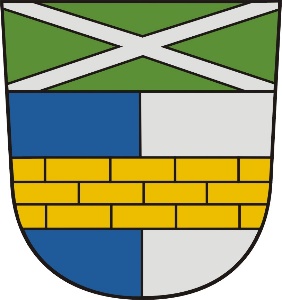 Hauptstraße 294539 GraflingTel.: 0991 29036 0Information an alle Anwohner im Bereich„Alberting“Auf Grund von Wartungsarbeiten an der Trinkwasserversorgung muss die öffentliche Wasserversorgung für „Alberting“am Dienstag, 31.05.2022von 08:00 Uhr bis 13:00 Uhreingestellt werden.Bitte schaffen Sie sich rechtzeitig einen notwendigen Wasservorrat an.Wir bitten die Unannehmlichkeiten zu entschuldigen und verbleibenmit freundlichen Grüßengez.Anton StettmerErster Bürgermeister